実花先生の薬膳教室第１金曜日（10:00～13:00）第１土曜日（10:00～13:00）＜旬の味＞を楽しむ薬膳身近な食材で西洋料理を中心にバランスの良い食事を考える教室です。デザートも加わって、美味しく嬉しい薬膳を今日から取り入れてみませんか！マノ料理学園　　　Tel　0422-46-00031/8(金)､9(土)体温を上げる2/4(木)､5(金)､6(土)高血圧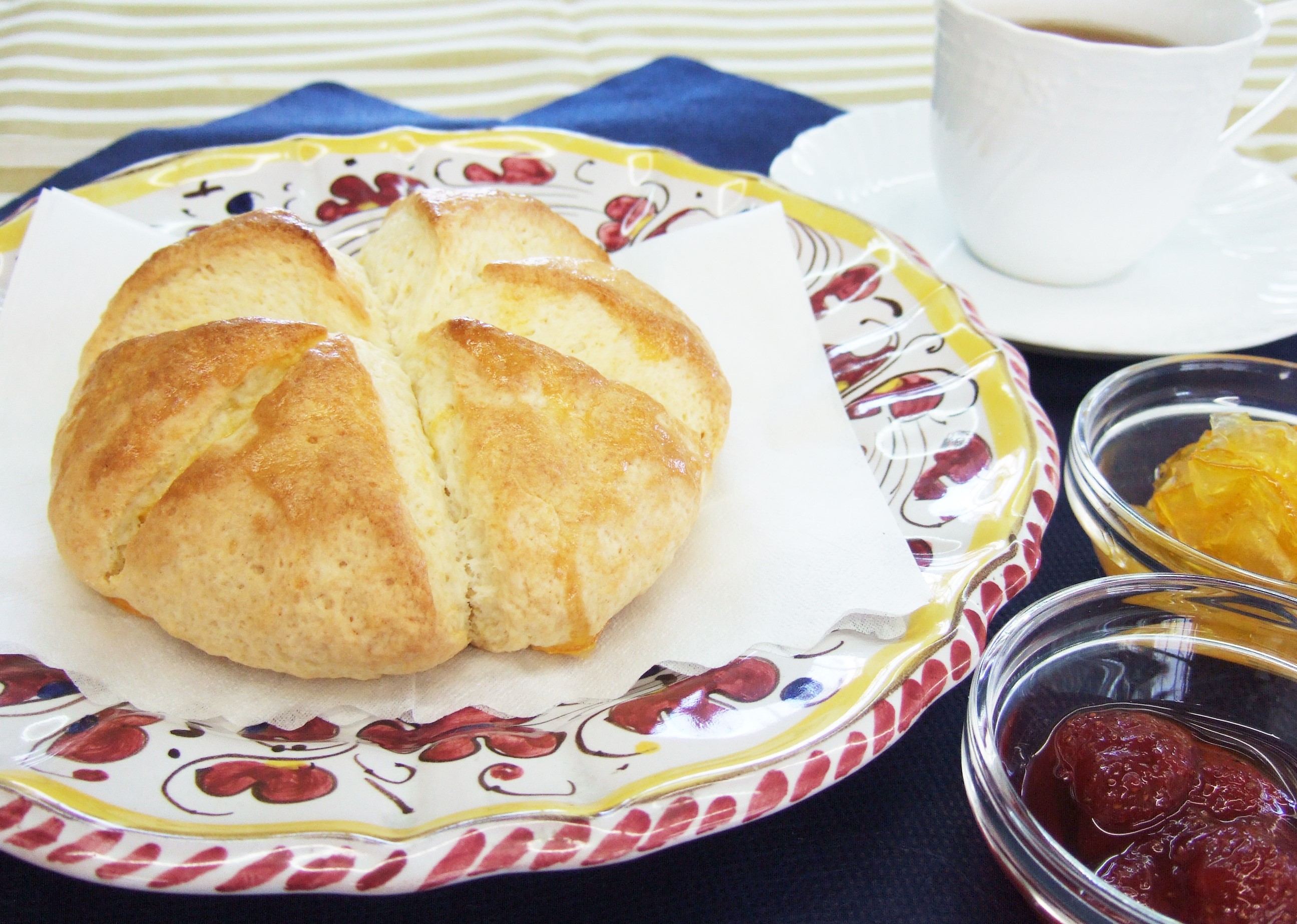 3/3(木)､4(金)､5(土)春の薬膳３/31(木)､4/1(金)､2(土)貧血	5/6(金)､7(土)免疫力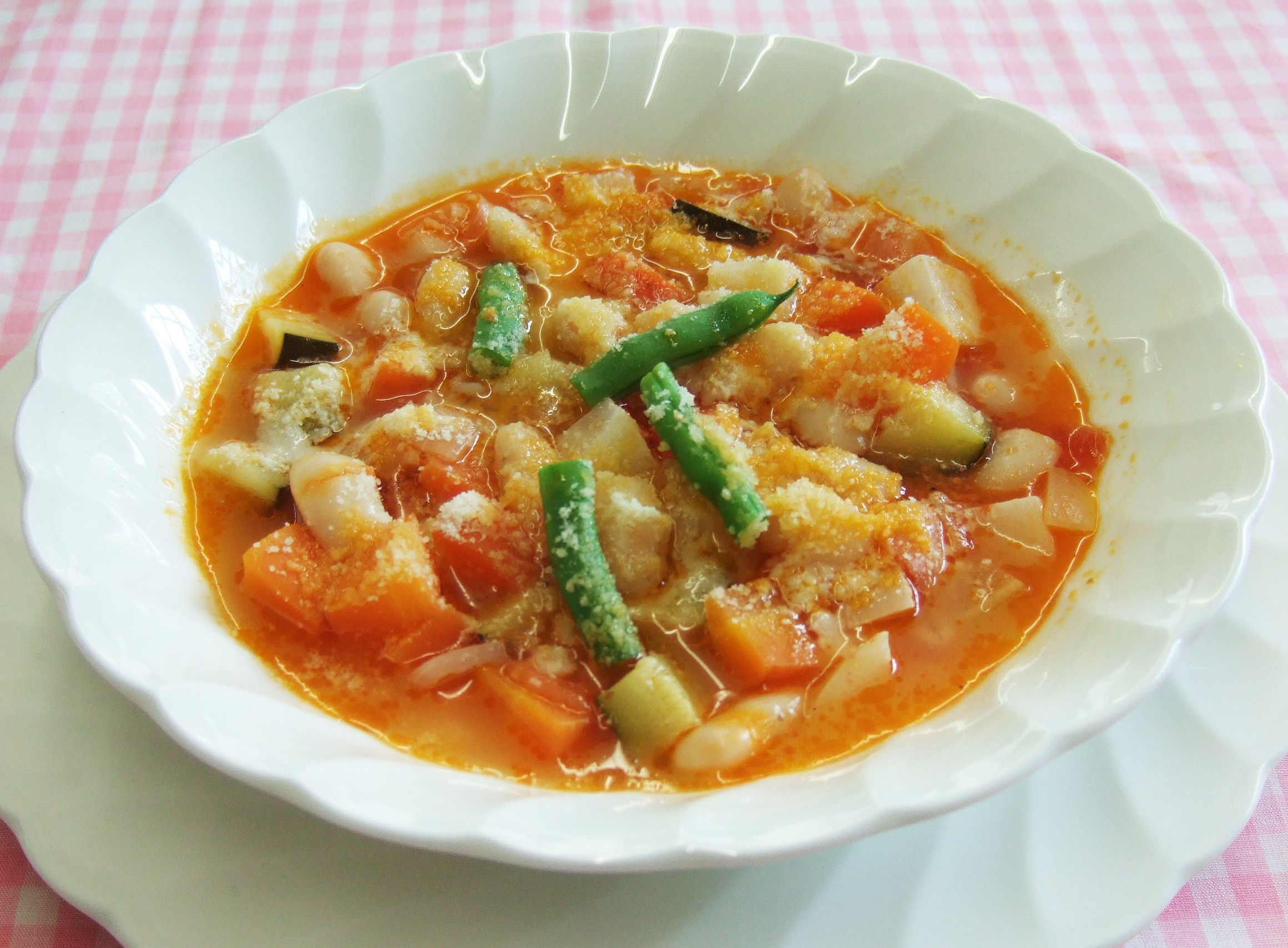 6/2(木)､3(金)､4(土)梅雨の薬膳、足がつる6/30(木)､7/1(金)､2(土)夏の薬膳8月              　 休講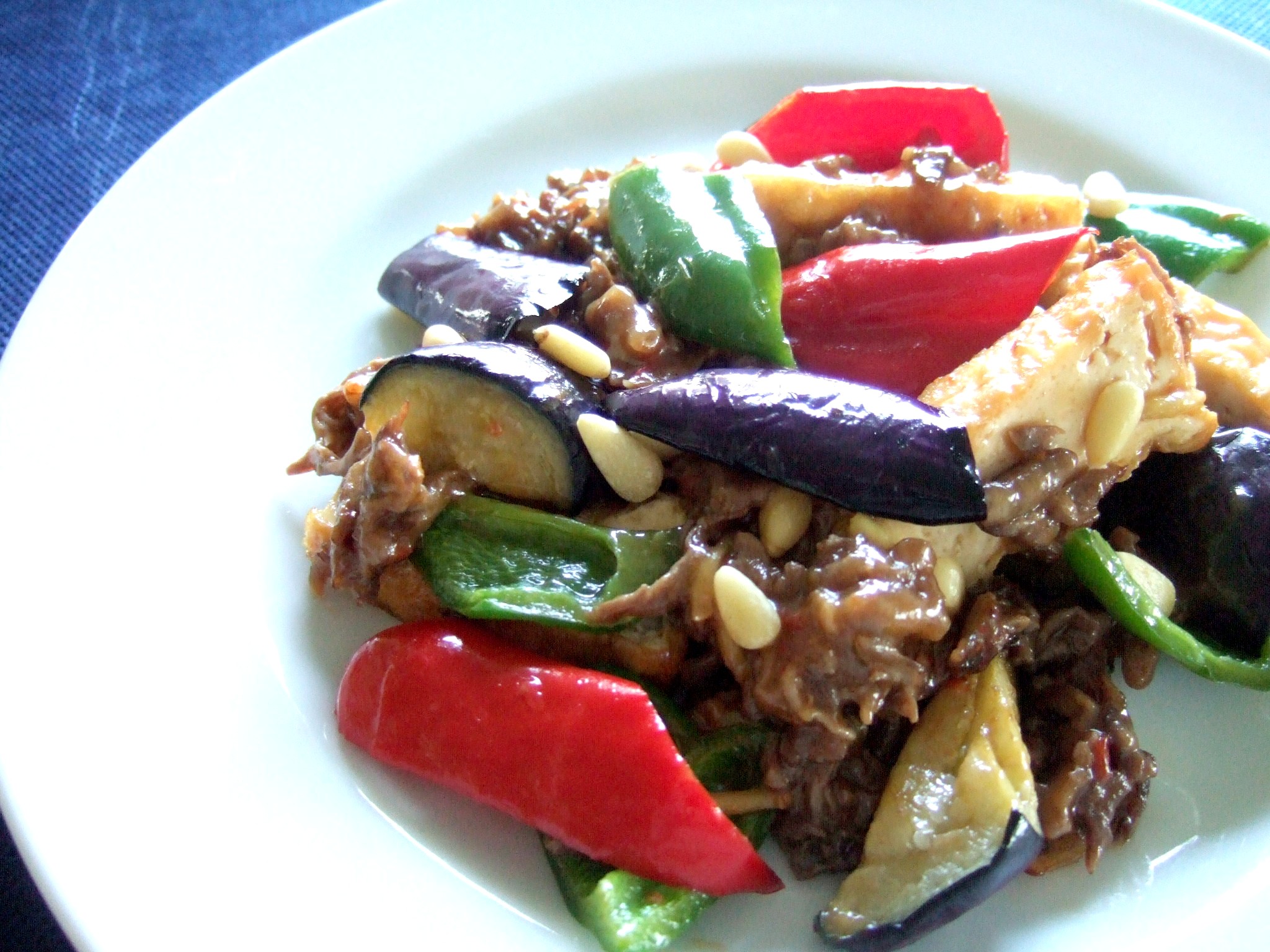 8月              　 休講9/１(木)､２(金)､３(土)秋の薬膳9/29(木)､30(金)､10/１(土)風邪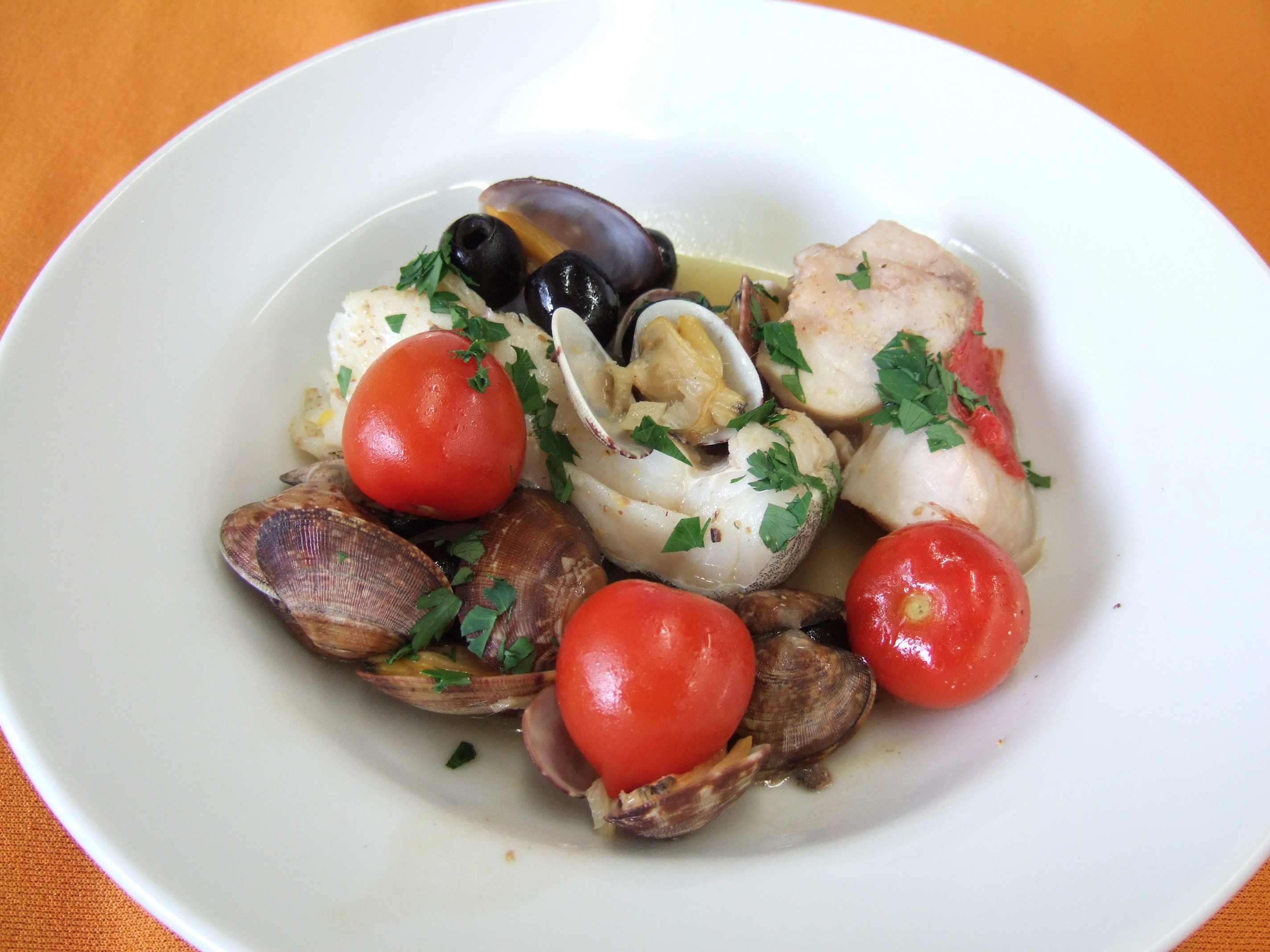 11/10(木)､11(金)､12(土)冬の薬膳12/1(木)､2(金)､3(土)クリスマス料理